CLASS X  (MSR)Assignment 1		(26-04-2019)Q.1. Shweta deposits Rs. 350 per month in a recurring deposit account for one year at the rate of 8% p.a. Find the account she will receive at the time of maturity?Q.2. Solve the following quadratic equation for x and give your answer correct to two decimal places : x2 – 3x – 9 = 0.Q.3.  Solve the quadratic equation :                 21x2 – 8x – 4 = 0 Q.4.  Solve the quadratic equation :        √3 x2 + 10x – 8√3  = 0.Q.5. Given that , solve the inequation and graph it on a number line: 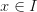   .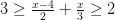 